                                        21.06.2016                           пгт. Рыбная Слобода                № 96пиОб утверждении Порядка разработки и утверждения административных регламентов  предоставления муниципальных услуг органами местного самоуправления Рыбно-Слободского муниципального района Республики ТатарстанВ соответствии с частью 15 статьи 13 Федерального закона от 27 июля 2010 года №210-ФЗ «Об организации предоставления государственных и муниципальных услуг», постановлением Кабинета Министров Республики Татарстан от 02.10.2010 №880 «Об утверждении Порядка разработки и утверждения административных регламентов предоставления государственных услуг исполнительными органами государственной власти Республики Татарстан и о внесении изменений в отдельные постановления Кабинета Министров Республики Татарстан», Уставом Рыбно-Слободского муниципального района Республики Татарстан ПОСТАНОВЛЯЮ:1.Утеврдить прилагаемый Порядок разработки и утверждения административных  регламентов предоставления муниципальных услуг органами местного самоуправления Рыбно-Слободского муниципального района Республики Татарстан (далее – Порядок).2.Предложить органам местного самоуправления городского и сельских поселений Рыбно-Слободского муниципального района Республики Татарстан при разработке административных регламентов предоставления муниципальных услуг руководствоваться Порядком, утверждаемым настоящим постановлением.3.Признать утратившим силу:-постановление Исполнительного комитета Рыбно-Слободского муниципального района Республики Татарстан от 25.01.2012 №27 пи «О Порядке разработки и утверждения административных регламентов предоставления муниципальных услуг органами местного самоуправления Рыбно-Слободского муниципального района»;-постановление Исполнительного комитета Рыбно-Слободского муниципального района Республики Татарстан от 08.06.2012 №135пи « О внесении изменений в Порядок разработки и утверждения административных регламентов предоставления муниципальных услуг органами местного самоуправления Рыбно-Слободского муниципального района от 25.01.2012 №27пи».4.Настоящее постановление разместить на официальном сайте Рыбно-Слободского муниципального района в информационно-телекоммуникационной сети Интернет по веб-адресу: http://ribnaya-sloboda.tatarstan.ru. и на «Официальном портале правовой информации Республики Татарстан» в информационно-телекоммуникационной сети Интернет по веб-адресу: http://pravo.tatarstan.ru.5.Контроль за исполнением настоящего постановления оставляю за собой.Руководитель                                                                            Р.Х.ХабибуллинУтвержденпостановлениемИсполнительного комитета Рыбно-Слободского муниципального районаот 21.06.2016 № 96пиПорядок разработки и утверждения административных регламентов предоставления муниципальных услуг органами местного самоуправления Рыбно-Слободского муниципального района Республики Татарстан1. Общие положения1.1. Настоящий Порядок устанавливает общие требования к разработке и утверждению административных регламентов предоставления органами местного самоуправления Рыбно-Слободского муниципального района Республики Татарстан муниципальных услуг (далее - административные регламенты).1.2. В целях настоящего Порядка применяются следующие термины:административный регламент - нормативный правовой акт, устанавливающий сроки и последовательность административных процедур и административных действий органа местного самоуправления Рыбно-Слободского муниципального района Республики Татарстан, порядок взаимодействия между его структурными подразделениями и должностными лицами, а также взаимодействие органа местного самоуправления с физическими или юридическими лицами (далее - получатели муниципальных услуг), иными органами государственной власти и местного самоуправления, а также учреждениями и организациями при предоставлении муниципальной услуги;муниципальная услуга - деятельность по реализации функций органа местного самоуправления Рыбно-Слободского муниципального района Республики Татарстан при осуществлении своих полномочий, и отдельных государственных полномочий, переданных законами Республики Татарстан, которая осуществляется по запросам заявителей в пределах установленных нормативными правовыми актами Российской Федерации, Республики Татарстан и Рыбно-Слободского муниципального района Республики Татарстан полномочий органов, предоставляющих муниципальные услуги;принцип «одного окна» - режим, при котором получатели муниципальных услуг в процессе получения муниципальной услуги взаимодействуют только с одним подразделением органа, предоставляющего муниципальную услугу;-удаленное рабочее место многофункционального центра предоставления государственных и муниципальных услуг – окно приема и выдачи документов, консультирования заявителей в сельских поселениях района.1.3. Административные регламенты разрабатываются органами местного самоуправления Рыбно-Слободского муниципального района Республики Татарстан, к сфере деятельности которых относится предоставление муниципальной услуги (далее - орган местного самоуправления) на основе федеральных законов, актов Президента Российской Федерации и Правительства Российской Федерации, законов Республики Татарстан, актов Президента Республики Татарстан и Кабинета Министров Республики Татарстан, муниципальных правовых актов, положений об органах местного самоуправления, регламентов внутренней организации органов местного самоуправления и настоящего Порядка, а также с учетом решений правительственных координационных органов, устанавливающих критерии, сроки и последовательность административных процедур, административных действий и (или) принятия решений и иных требований к порядку предоставления муниципальных услуг.Административные регламенты разрабатываются и утверждаются органами местного самоуправления, в том числе при осуществлении отдельных полномочий переданных федеральными законами и законами Республики Татарстан, в течение срока, составляющего не более 60 календарных дней со дня возникновения полномочий по осуществлению муниципальной услуги.В случае, если предоставление муниципальной услуги обеспечивается муниципальными казенным учреждением, административный регламент предоставления муниципальной услуги разрабатывается и утверждается органом местного самоуправления, осуществляющим функции и полномочия учредителя такого учреждения, в течение срока, составляющего не более 60 календарных дней со дня возникновения полномочий по осуществлению муниципальной услуги.1.4. Орган местного самоуправления при разработке и утверждении административных регламентов руководствуется настоящим Порядком, если федеральными законами, актами Президента Российской Федерации, Правительства Российской Федерации, законами Республики Татарстан, актами Президента Республики Татарстан, муниципальными правовыми актами не установлены иные правила.1.5. При разработке административных регламентов орган местного самоуправления предусматривает оптимизацию (повышение качества) предоставления муниципальных услуг, в том числе:а) упорядочение административных процедур и административных действий;б) устранение избыточных административных процедур и избыточных административных действий, если это не противоречит федеральным законам, актам Президента Российской Федерации, Правительства Российской Федерации, законам Республики Татарстан, актам Президента Республики Татарстан и Кабинета Министров Республики Татарстан, муниципальным правовым актам.Под избыточной административной процедурой понимается часть административного процесса, исключение которой не приводит к снижению качества предоставления муниципальной услуги (например, избыточные согласования (в случае, если результат согласования не влияет на решение), избыточные уведомления и т.д.).Под избыточным административным действием понимается административное действие, исключение которого из административной процедуры позволяет достичь результата административной процедуры без дополнительных затрат;в) сокращение количества документов, представляемых получателями муниципальных услуг, применение новых форм документов, позволяющих устранить необходимость неоднократного предоставления идентичной информации, снижение количества взаимодействий получателя муниципальных услуг с должностными лицами, в том числе за счет выполнения отдельных административных процедур (действий) на базе многофункциональных центров предоставления государственных и муниципальных услуг и реализации принципа «одного окна», использование межведомственного согласования при предоставлении муниципальной услуги без участия получателя муниципальных услуг, в том числе с использованием информационно-коммуникационных технологий;г) сокращение срока предоставления муниципальной услуги, а также сроков исполнения отдельных административных процедур и административных действий в рамках предоставления муниципальной услуги. Орган местного самоуправления, осуществляющий подготовку административного регламента, может установить в административном регламенте сокращенные сроки предоставления муниципальной услуги, а также сроки исполнения административных процедур в рамках предоставления муниципальной услуги по отношению к соответствующим срокам, установленным законодательствами Российской Федерации и Республики Татарстан;д) указание об ответственности должностных лиц за соблюдение ими требований административных регламентов при выполнении административных процедур или административных действий;е) предоставление муниципальной услуги в электронной форме.1.6. При разработке административного регламента орган местного самоуправления может использовать электронные средства описания и моделирования административно-управленческих процессов для подготовки структуры и порядка административных процедур и административных действий.1.7. Орган местного самоуправления не вправе устанавливать в административных регламентах предоставления муниципальных услуг полномочия органов местного самоуправления, которые не отнесены к их компетенции в соответствии с федеральными законами, актами Президента Российской Федерации и Правительства Российской Федерации, законами Республики Татарстан, актами Президента Республики Татарстан и Кабинета Министров Республики Татарстан, муниципальными правовыми актами.Орган местного самоуправления не вправе устанавливать в административных регламентах предоставления муниципальных услуг ограничения в части реализации прав и свобод граждан, прав и законных интересов коммерческих и некоммерческих организаций, за исключением случаев, когда возможность и условия введения таких ограничений органами местного самоуправления прямо предусмотрены федеральными законами, актами Президента Российской Федерации и Правительства Российской Федерации, законами Республики Татарстан, актами Президента Республики Татарстан и Кабинета Министров Республики Татарстан, муниципальными правовыми актами.1.8.Проекты административных регламентов подлежат независимой экспертизе и экспертизе, проводимой органом, уполномоченным осуществлять управление разработкой, внедрением и сопровождением системы административных регламентов предоставления муниципальных услуг физическим и юридическим лицам органами местного самоуправления (далее - уполномоченный орган).1.9. Административные регламенты в сфере реализаций полномочий органов местного самоуправления утверждаются руководителем органа местного самоуправления.1.10.Если в предоставлении муниципальной услуги участвуют несколько органов местного самоуправления, административный регламент утверждается совместным актом этих органов.Разногласия между органами местного самоуправления по проектам административных регламентов разрешаются в порядке, установленном Регламентом работы  Исполнительного комитета Рыбно-Слободского муниципального района Республики Татарстан, для проектов актов, подлежащих рассмотрению Исполнительным комитетом Рыбно-Слободского муниципального района Республики Татарстан.1.11. Орган местного самоуправления одновременно с утверждением административного регламента вносит изменения в соответствующие муниципальные  нормативные правовые акты, предусматривающие исключение положений, регламентирующих предоставление муниципальной услуги, либо, если положения муниципальных нормативных правовых актов включены в административный регламент, отменяет их.В случае если в процессе разработки проекта административного регламента выявляется возможность оптимизации (повышения качества) предоставления муниципальной услуги при условии соответствующих изменений нормативных правовых актов, то проект административного регламента вносится в установленном порядке с приложением проектов указанных актов.1.12. Внесение изменений в административные регламенты осуществляется в случае изменения законодательств Российской Федерации и Республики Татарстан, регулирующих предоставление муниципальной услуги, изменения структуры органов местного самоуправления, к сфере деятельности которых относится предоставление соответствующей муниципальной услуги, а также с учетом результатов мониторинга применения указанных административных регламентов.Внесение изменений в административные регламенты осуществляется в порядке, установленном для разработки, согласования и утверждения соответствующих административных регламентов.1.13.Административные регламенты подлежат опубликованию в соответствии с законодательством Российской Федерации о доступе к информации о деятельности органов местного самоуправления, а также размещаются в информационно-телекоммуникационной сети «Интернет» на официальных сайтах органов местного самоуправления власти и организаций, участвующих в предоставлении муниципальной услуги, а также в доступных для посетителей местах предоставления муниципальной  услуги.2. Требования к административным регламентам2.1. Наименование административного регламента определяется органом местного самоуправления, предоставляющим муниципальной услугу, с учетом формулировки, соответствующей редакции положения нормативного правового акта, которым предусмотрена такая муниципальной услуга.Если в предоставлении муниципальной услуги участвуют несколько органов местного самоуправления, наименование административного регламента определяется совместным решением этих органов.2.2. В административный регламент включаются следующие разделы:а) общие положения;б) стандарт предоставления муниципальной услуги;в) состав, последовательность и сроки выполнения административных процедур (действий), требования к порядку их выполнения, в том числе особенности выполнения административных процедур (действий) в электронной форме, а также особенности выполнения административных процедур в многофункциональных центрах, в удаленных рабочих местах многофункционального центра предоставления государственных и муниципальных услуг;г) порядок и формы контроля за предоставлением муниципальной услуги;д) досудебный (внесудебный) порядок обжалования решений и действий (бездействия) органов, предоставляющих муниципальную услугу, а также их должностных лиц.2.3. Раздел, касающийся общих положений, состоит из следующих подразделов:а) предмет регулирования административного регламента;б) категории получателей муниципальной услуги. Приводится перечень получателей муниципальной услуги - юридических и физических лиц с указанием (при наличии) льготных категорий получателей муниципальной услуги (категория лиц);в) требования к порядку информирования о предоставлении муниципальной  услуги, в том числе:информация о месте нахождения и графике работы органов местного самоуправления, предоставляющих муниципальную услугу, их структурных подразделений и территориальных органов, организаций, участвующих в предоставлении муниципальной услуги, способы получения информации о месте нахождения и графиках работы государственных и муниципальных органов и организаций, обращение в которые необходимо для получения муниципальнойуслуги, а также многофункциональных центров предоставления государственных и муниципальных услуг, удаленных рабочих мест многофункционального центра предоставления государственных и муниципальных услуг;справочные телефоны структурных подразделений органов местного самоуправления, предоставляющих муниципальную услугу, организаций, участвующих в предоставлении муниципальной услуги, в том числе номер телефона-автоинформатора;адрес официального сайта Рыбно-Слободского муниципального района Республики Татарстан, а также организаций, участвующих в предоставлении муниципальной услуги, в информационно-телекоммуникационной сети «Интернет», содержащих информацию о предоставлении муниципальной услуги и услуг, которые являются необходимыми и обязательными для предоставления муниципальной услуги, адреса их электронной почты;порядок получения информации заявителями по вопросам предоставления муниципальной услуги и услуг, которые являются необходимыми и обязательными для предоставления муниципальной услуги, сведений о ходе предоставления указанных услуг, в том числе с использованием федеральной государственной информационной системы «Единый портал государственных и муниципальных услуг (функций)» и республиканской государственной информационной системы «Портал государственных и муниципальных услуг Республики Татарстан»;порядок, форма и место размещения указанной в настоящем подпункте информации, в том числе на стендах в местах предоставления муниципальной услуги и услуг, которые являются необходимыми и обязательными для предоставления муниципальной услуги, а также на официальных сайтах Рыбно-Слободского муниципального района Республики Татарстан, организаций, участвующих в предоставлении муниципальной услуги, в информационно-телекоммуникационной сети «Интернет», а также в федеральной государственной информационной системе «Единый портал государственных и муниципальных услуг (функций)» и республиканской государственной информационной системе «Портал государственных и муниципальных услуг Республики Татарстан»;требования о размещении на стендах в местах предоставления муниципальных услуг следующей информации:а) наименование муниципальной услуги, предоставляемой органом  местного самоуправления;б) описание результата предоставления муниципальной услуги;в) срок предоставления муниципальной услуги, в том числе с учетом необходимости обращения в организации, участвующие в предоставлении муниципальной услуги, срок приостановления предоставления муниципальной услуги в случае, если возможность приостановления предусмотрена законодательством Российской Федерации;г) исчерпывающий перечень документов, необходимых в соответствии с законодательными или иными нормативными правовыми актами для предоставления муниципальной услуги (в том числе запрос о предоставлении муниципальной услуги по форме согласно приложениюк настоящему Порядку, за исключением случаев, когда законодательством Российской Федерации предусмотрена свободная форма подачи документов), а также услуг, которые являются необходимыми и обязательными для предоставления муниципальных услуг, подлежащих представлению заявителем, способы их получения заявителем, в том числе в электронной форме, порядок их представления;д) исчерпывающий перечень оснований для отказа в приеме документов, необходимых для предоставления муниципальной услуги;е) размер государственной пошлины или иной платы, взимаемой за предоставление муниципальной услуги, а также услуг, которые являются необходимыми и обязательными для предоставления муниципальнойуслуги;ж) информация о времени работы исполнительного органа местного самоуправления о графике приема заявлений на предоставление муниципальной услуги специалистами исполнительного органа муниципальнойвласти Республики Татарстан;з) информация для получателей муниципальнойуслуги об их праве на досудебное (внесудебное) обжалование действий (бездействия) и решений, принятых (осуществляемых) в ходе предоставления муниципальнойуслуги;г) перечень нормативных правовых актов, непосредственно регулирующих предоставление муниципальной услуги, с указанием реквизитов нормативных правовых актов и источников их официального опубликования.2.4. Стандарт предоставления муниципальной услуги оформляется в виде таблицы, содержащей графы «Наименование требования к стандарту предоставления государственной и муниципальной услуги», «Содержание требований к стандарту», «Нормативный акт, устанавливающий услугу или требование», и состоит из следующих подразделов:а) наименование муниципальной услуги;б) наименование органа местного самоуправления, непосредственно предоставляющего муниципальную услугу;в) описание результата муниципальной услуги;г) срок предоставления муниципальной услуги, в том числе с учетом необходимости обращения в организации, участвующие в предоставлении муниципальной услуги, срок приостановления предоставления муниципальной услуги в случае, если возможность приостановления предусмотрена законодательством Российской Федерации;д) исчерпывающий перечень документов, необходимых в соответствии с законодательными или иными нормативными правовыми актами для предоставления государственной услуги (в том числе запрос о предоставлении муниципальнойуслуги по форме согласно приложению к настоящему Порядку, за исключением случаев, когда законодательством Российской Федерации предусмотрена свободная форма подачи документов), а также услуг, которые являются необходимыми и обязательными для предоставления муниципальных услуг, подлежащих представлению заявителем, способы их получения заявителем, в том числе в электронной форме, порядок их представления;е) исчерпывающий перечень документов, необходимых в соответствии с нормативными правовыми актами для предоставления муниципальной услуги, которые находятся в распоряжении государственных органов, органов местного самоуправления и иных организаций и которые заявитель вправе представить, а также способы их получения заявителями, в том числе в электронной форме, порядок их представления; государственный орган, орган местного самоуправления либо организация, в распоряжении которых находятся данные документы (бланки, формы обращений, заявлений и иных документов, подаваемых заявителем в связи с предоставлением муниципальной услуги, приводятся в качестве приложений к административному регламенту, за исключением случаев, когда законодательством Российской Федерации предусмотрена свободная форма подачи этих документов). Непредставление заявителем указанных документов не является основанием для отказа заявителю в предоставлении услуги.Также устанавливается запрет требовать от заявителя:представления документов и информации или осуществления действий, представление или осуществление которых не предусмотрено нормативными правовыми актами, регулирующими отношения, возникающие в связи с предоставлением муниципальной услуги;представления документов и информации, которые в соответствии с нормативными правовыми актами Российской Федерации, нормативными правовыми актами Республики Татарстан, муниципальными нормативными правовыми актами находятся в распоряжении органов местного самоуправления, предоставляющих муниципальную услугу, иных государственных органов, органов местного самоуправления и (или) организаций, участвующих в предоставлении муниципальной услуги, за исключением документов, указанных в части 6 статьи 7 Федерального закона от 27 июля 2010 № 210-ФЗ «Об организации предоставления государственных и муниципальных услуг»;ж) перечень органов местного самоуправления и их структурных подразделений, согласование которых в случаях, предусмотренных муниципальными нормативными правовыми актами, требуется для предоставления муниципальной услуги, и которое осуществляется органом местного самоуправления, предоставляющим муниципальную услугу;з) исчерпывающий перечень оснований для отказа в приеме документов, необходимых для предоставления муниципальной услуги;и) исчерпывающий перечень оснований для приостановления или отказа в предоставлении муниципальной услуги. В случае отсутствия таких оснований следует прямо указать на это в тексте административного регламента;к) порядок, размер и основания взимания государственной пошлины или иной платы, взимаемой за предоставление муниципальной услуги;л) порядок, размер и основания взимания платы за предоставление услуг, которые являются необходимыми и обязательными для предоставления муниципальной услуги, включая информацию о методике расчета размера такой платы;м) максимальный срок ожидания в очереди при подаче запроса о предоставлении муниципальной услуги и при получении результата предоставления таких услуг;н) срок регистрации запроса заявителя о предоставлении муниципальной услуги, в том числе в электронной форме;о) требования к помещениям, в которых предоставляется государственная услуга, к месту ожидания и приема заявителей, в том числе к обеспечению доступности для инвалидов указанных объектов в соответствии с законодательством Российской Федерации о социальной защите инвалидов, размещению и оформлению визуальной, текстовой и мультимедийной информации о порядке предоставления таких услуг;п) показатели доступности и качества муниципальнойуслуги, в том числе количество взаимодействий заявителя с должностными лицами при предоставлении муниципальнойуслуги и их продолжительность, возможность получения муниципальной услуги в многофункциональном центре предоставления государственных и муниципальных услуг, в удаленных рабочих местах многофункционального центра предоставления государственных и муниципальных услуг, возможность получения информации о ходе предоставления муниципальнойуслуги, в том числе с использованием информационно-коммуникационных технологий;р) особенности предоставления муниципальной услуги в электронной форме. Указываются особенности предоставления муниципальной услуги в электронной форме, в том числе с использованием порталов государственных и муниципальных услуг:предоставление в установленном порядке информации и обеспечение доступа к сведениям о муниципальной услуге;подача запроса и иных документов, необходимых для предоставления муниципальной услуги, и прием таких запроса и документов;получение сведений о ходе выполнения запроса о предоставлении муниципальной услуги;взаимодействие органа местного самоуправления, предоставляющего муниципальную услугу, с иными органами местного самоуправления, органами государственной власти и организациями, участвующими в предоставлении муниципальной услуги;получение результата предоставления муниципальной услуги, если иное не установлено федеральным законодательством;иные действия, необходимые для предоставления муниципальной услуги.2.5. Раздел, касающийся состава, последовательности и сроков выполнения административных процедур (действий), требований к порядку их выполнения, в том числе особенностей выполнения административных процедур (действий) в электронной форме, а также особенностей выполнения административных процедур в многофункциональных центрах, в удаленных рабочих местах многофункционального центра предоставления государственных и муниципальных услуг, состоит из подразделов, соответствующих количеству административных процедур, то есть логически обособленной последовательности административных действий при предоставлении муниципальнойуслуги, имеющей конечный результат и выделяемой в рамках предоставления муниципальнойуслуги.В начале раздела указывается исчерпывающий перечень административных процедур, содержащихся в нем. В данном разделе отдельно описывается административная процедура формирования и направления межведомственных запросов в государственные органы, органы местного самоуправления либо организации, участвующие в предоставлении муниципальной услуги.Данный раздел в обязательном порядке должен содержать положения, предусматривающие оказание помощи заявителю, в том числе в части оформления документов, необходимых для предоставления муниципальнойуслуги, описание процедуры исправления технических ошибок (описок, опечаток, грамматической или арифметической ошибки). 2.6. Блок-схема предоставления муниципальной услуги приводится в приложении к административному регламенту.2.7. Описание каждого административного действия содержит следующие обязательные элементы:а) юридические факты, являющиеся основанием для начала административного действия;б) сведения о должностном лице, ответственном за выполнение административного действия. Если нормативные правовые акты, непосредственно регулирующие предоставление муниципальной услуги, содержат указание на конкретную должность, она указывается в тексте административного регламента;в) содержание административного действия, продолжительность и (или) максимальный срок его выполнения;г) критерии принятия решений;д) результат административного действия и порядок передачи результата, который может совпадать с юридическим фактом, являющимся основанием для начала исполнения следующего административного действия;е) способ фиксации результата выполнения административного действия, в том числе в электронной форме, содержащий указание на формат обязательного отображения административного действия, в том числе в электронных системах.2.8. Раздел, касающийся порядка и формы контроля за предоставлением муниципальной услуги, состоит из следующих подразделов:а) порядок осуществления текущего контроля за соблюдением и исполнением ответственными должностными лицами положений административного регламента и иных нормативных правовых актов, устанавливающих требования к предоставлению муниципальной услуги, а также за принятием решений ответственными лицами;б) порядок и периодичность осуществления плановых и внеплановых проверок полноты и качества предоставления муниципальной услуги, в том числе порядок и формы контроля за полнотой и качеством предоставления муниципальной услуги;в) ответственность муниципальных служащих органа местного самоуправления и иных должностных лиц за решения и действия (бездействие), принимаемые (осуществляемые) в ходе предоставления муниципальной услуги;г) положения, характеризующие требования к порядку и формам контроля за предоставлением муниципальной услуги, в том числе со стороны граждан, их объединений и организаций.2.9. В разделе, касающемся досудебного (внесудебного) порядка обжалования решений и действий (бездействия) органов, предоставляющих муниципальную услугу, а также их должностных лиц, указываются:а) информация для получателей муниципальной услуги об их праве на досудебное (внесудебное) обжалование действий (бездействия) и решений, принятых (осуществляемых) в ходе предоставления муниципальной услуги;б) предмет досудебного (внесудебного) обжалования;в) основания для начала процедуры досудебного (внесудебного) обжалования;г) право получателя муниципальной услуги на получение информации и документов, необходимых для обоснования и рассмотрения жалобы (претензии);д) органы местного самоуправления и должностные лица, которым может быть адресована жалоба (претензия) получателя муниципальной услуги в досудебном (внесудебном) порядке;е) сроки рассмотрения жалобы (претензии);ж) результат досудебного (внесудебного) обжалования применительно к каждой процедуре либо инстанции обжалования.3. Правила проведения независимой экспертизы и экспертизы, проводимой уполномоченным органом. Анализ применения административных регламентов3.1. Орган местного самоуправления в ходе разработки административных регламентов осуществляет следующие действия:а) организует проведение независимой экспертизы проекта административного регламента. В этих целях орган местного самоуправления размещает проект административного регламента в информационно-телекоммуникационной сети «Интернет» на официальном сайте Рыбно-Слободского муниципального района Республики Татарстан, за исключением проектов административных регламентов или их отдельных положений, содержащих сведения, составляющие государственную тайну, или сведения конфиденциального характера.Вместе с проектом административного регламента в информационно-телекоммуникационной сети «Интернет» размещаются:информация о сроках внесения предложений по проекту административного регламента;перечень специалистов, ответственных за сбор, обобщение и учет представленных предложений, с указанием их номеров телефонов, факсов и адресов электронной почты, по которым могут быть представлены предложения по проекту административного регламента;б) в рамках проведения независимой экспертизы рассматривает предложения, поступившие от заинтересованных организаций и граждан в виде заключений. Независимая экспертиза может проводиться физическими и юридическими лицами в инициативном порядке за счет собственных средств. Прием предложений осуществляется в 24-дневный срок, исчисляемый в рабочих днях, с момента публикации проекта административного регламента в информационно-телекоммуникационной сети «Интернет»;в) осуществляет доработку проекта административного регламента с учетом заключений, поступивших от заинтересованных организаций и граждан. Непоступление заключения независимой экспертизы не является препятствием для проведения экспертизы, указанной в пункте 3.2 настоящего раздела, и последующего утверждения административного регламента;г) направляет в порядке, установленном Постановлением Кабинета Министров Республики Татарстан от 10 сентября 2010 № 729 «О государственной информационной системе «Реестр государственных и муниципальных услуг Республики Татарстан», сведения о муниципальной услуге и разрабатываемом в соответствии с ней административном регламенте в уполномоченный орган по ведению государственной информационной системы «Реестр государственных и муниципальных услуг Республики Татарстан» в семидневный срок, исчисляемый в рабочих днях, со дня вступления в силу правовых актов, определяющих (изменяющих) орган местного самоуправления, на который возложено предоставление соответствующей муниципальной услуги, и (или) порядок предоставления муниципальной услуги. 3.2. Орган местного самоуправления, ответственный за утверждение административного регламента, готовит и представляет на экспертизу в уполномоченный орган вместе с проектом административного регламента блок-схему предоставления муниципальной услуги и пояснительную записку.Предметом экспертизы уполномоченного органа является оценка соответствия проекта административного регламента требованиям, предъявляемым к нему Федеральным законом от 27 июля 2010 года №210-ФЗ «Об организации предоставления государственных и муниципальных услуг» и принятыми в соответствии с ним нормативными правовыми актами, а также оценка учета результатов независимой экспертизы в проекте регламента, в том числе:а) соответствие структуры и содержания проекта регламента требованиям, предъявляемым к ним Федеральным законом от 27 июля 2010 года №210-ФЗ «Об организации предоставления государственных и муниципальных услуг» и принятыми в соответствии с ним нормативными правовыми актами;б) полнота описания в проекте регламента порядка и условий предоставления муниципальнойуслуги, установленных законодательством Российской Федерации;в) оптимизация порядка предоставления муниципальной услуги, в том числе:упорядочение административных процедур (действий);устранение избыточных административных процедур (действий);сокращение срока предоставления муниципальной услуги, а также срока выполнения отдельных административных процедур (действий) в рамках предоставления муниципальной услуги;предоставление муниципальной услуги в электронной форме.Экспертиза проекта административного регламента осуществляется уполномоченным органом в десятидневный срок, исчисляемый в рабочих днях, со дня его получения. 3.3. Орган местного самоуправления, ответственный за утверждение регламента, обеспечивает учет замечаний и предложений, содержащихся в заключении уполномоченного органа. Повторного направления доработанного проекта регламента в уполномоченный орган на заключение не требуется. 3.4. Анализ практики применения административных регламентов проводится органами местного самоуправления, другими организациями с целью установления:а) соответствия исполнения административного регламента требованиям к качеству и доступности предоставления муниципальной услуги. При этом подлежит установлению оценка потребителями муниципальной услуги характера взаимодействия с должностными лицами органов местного самоуправления, качества и доступности соответствующей муниципальной услуги (срок предоставления, условия ожидания приема, порядок информирования о муниципальной услуге и т.д.);б) обоснованности отказов в предоставлении муниципальной услуги;в) выполнения требований к оптимальности административных процедур. При этом подлежат установлению отсутствие избыточных административных действий, возможность уменьшения сроков исполнения административных процедур и административных действий;г) соответствия должностных инструкций ответственных должностных лиц, участвующих в исполнении муниципальной функции (предоставлении муниципальной услуги), административному регламенту в части описания в них административных действий, профессиональных знаний и навыков;д) ресурсного обеспечения исполнения административного регламента;е) необходимости внесения в него изменений.3.5. Результаты анализа практики применения административного регламента размещаются в информационно-телекоммуникационной сети «Интернет» на официальном сайте Рыбно-Слободского муниципального района Республики Татарстан.Приложениек Порядку разработки и утверждения административных регламентов  предоставления муниципальных услуг органами местного самоуправления Рыбно-Слободского муниципального района Республики ТатарстанФорма                                    В _____________________________________(наименование органа, предоставляющего                                                    муниципальную услугу)                                    от ____________________________________(фамилия, имя, отчество/наименование                                                    заявителя)                                    _______________________________________(страховой номер индивидуального                                       лицевого счета гражданина - СНИЛС                                              (для физических лиц))                                    _______________________________________(почтовый адрес заявителя, адрес                                    (адреса) электронной почты - по желанию                                                  заявителя)                                    _______________________________________                                     (номер (номера) контактного телефона)                                  ЗАПРОС                  о предоставлении муниципальной услуги        ___________________________________________________________(текст запроса с указанием наименования                          муниципальной услуги)______________________________________________________________________________________________________________________________________________________Приложение:1. ________________________________________________________________________2._________________________________________________________________________3._________________________________________________________________________"__" ________ 20__ г. _______________________   ___________________________(подпись физического               (Ф.И.О.)                       лица/представителя                       юридического лица)ИСПОЛНИТЕЛЬНЫЙ КОМИТЕТ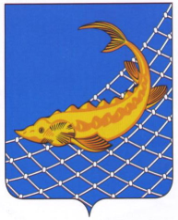 РЫБНО-СЛОБОДСКОГОМУНИЦИПАЛЬНОГО РАЙОНАРЕСПУБЛИКИ ТАТАРСТАН422650, пгт. Рыбная Слобода,ул. Ленина, дом 48ТАТАРСТАН РЕСПУБЛИКАСЫБАЛЫК БИСТӘСЕМУНИЦИПАЛЬ  РАЙОНЫНЫҢБАШКАРМА КОМИТЕТЫ422650, Балык Бистәсе,         Ленин урамы, 48 нче йортТел.: (84361) 22113, факс: (84361) 23012, e-mail: balyk-bistage@tatar.ru, сайт: ribnaya-sloboda.tatarstan.ruТел.: (84361) 22113, факс: (84361) 23012, e-mail: balyk-bistage@tatar.ru, сайт: ribnaya-sloboda.tatarstan.ruПОСТАНОВЛЕНИЕКАРАР